Samorządowy Dzienny Dom "Senior +" w Sulejówku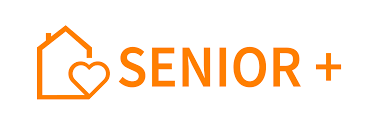 – podsumowanie działalności czerwiec 2021W miesiącu czerwcu rozpoczęliśmy regularną współpracę  z pielęgniarką. Wizyty odbywają się dwa razy w tygodniu (we wtorki i w czwartki) i trwają 2 godziny.Rozpoczęliśmy również współpracę z instruktorem pilates. Zajęcia „Zdrowy kręgosłup” prowadzone są raz w tygodniu w środę.16 czerwca odwiedziła nas pani Teresa Kośnik – dyrektor Miejskiego Ośrodka Pomocy Społecznej. Seniorzy mieli okazję osobiście złożyć gratu-lacje otrzymania honorowego tytułu „Zasłużony dla Miasta Sulejówek”.24 czerwca udaliśmy się na wycieczkę do Muzeum Powstania Warszawskiego. Po obiekcie oprowadzała nas przewodniczka, dzięki której mogliśmy poszerzyć wiedzę o powstańczej Warszawie.25 czerwca wzięliśmy udział w akcji społecznego sprzątania pt. „Robimy porządek w Sulejówku” zorganizowanej przez Stowarzyszenie „Lepszy Sulejówek”. Seniorzy sprzątali okoliczny las. W zamian za to otrzymali kupony zniżkowe do lokalnych usługodawców.Współpracująca z nami psycholog poprowadziła wykłady połączone z dyskusją nt. „Depresja u osób w podeszłym wieku – jak ją leczyć i jak jej zapobiegać” oraz „Szukanie pozytywnych aspektów w otaczającej nas rzeczywistości”. Dyskutowaliśmy również o sposobach odpoczynku i relaksu oraz o wymarzonych wakacjach.W ramach wzmacniania lokalnego patriotyzmu oglądaliśmy relację z odsłonięcia w sąsiedniej miejscowości Okuniew pomnika Jana Olszewskiego.W czerwcu obchodziliśmy święta okolicznościowe: Dzień Dziecka oraz Dzień Ojca. Nasi Seniorzy bardzo chętnie cofnęli do wczesnych lat swojej młodości.W czerwcu celebrowaliśmy imieniny naszych uczestników: dwóch panów Janów i  pani Władysławy.Do grona naszych beneficjentów dołączyły dwie nowe panie – p. Basia oraz p. Stasia.Rehabilitacja grupowa oraz indywidualna prowadzona jest zgodnie z ustalonym harmonogramem. Poza ćwiczeniami prowadzonymi przez rehabilitantów regularnie wychodzimy na spacery oraz prowadzimy ćwiczenia ogólnousprawniające, oddechowe oraz poprawiające motorykę małą.Prowadzimy regularne treningi pamięci, ćwiczenia, gry zespołowe oraz planszowe, a także arteterapię.Liczba uczestników:  24 osobyPrzygotowała: Joanna KamińskaZadanie współfinansowane ze środków Ministerstwa Rodziny i Polityki Społecznej w ramach Programu Wieloletniego SENIOR + na lata 2021 - 2025